П Р О Є К Т   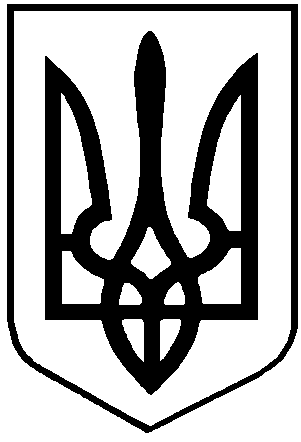 У К Р А Ї Н А    СТОРОЖИНЕЦЬКА  МІСЬКА  РАДА	ЧЕРНІВЕЦЬКОГО РАЙОНУ   ЧЕРНІВЕЦЬКОЇ  ОБЛАСТІ	ХХХV позачергова сесія VIIІ скликанняР І Ш Е Н Н Я  № ___-35/2023           Про внесення змін  до міського  бюджетуСторожинецької  територіальної громади на 2023 рікКеруючись пунктом 23 частини 1 статті 26, статтею 61 Закону України “Про місцеве самоврядування в Україні”, Бюджетним кодексом України,  рішенням ХХІV сесії Сторожинецької міської ради  VIIІ скликання від 08 грудня 2022р. № 230-24/2022 «Про міський бюджет Сторожинецької  територіальної громади на 2023 рік» зі змінами, враховуючи розпорядження Чернівецької обласної державної адміністрації від 13.11.2023 р. № 1120-р «Про внесення змін до обласного бюджету Чернівецької області на 2023 рік»,  рішення Петровецької сільської ради від 08.11.2023 р. № 167-39/2023 «Про внесення змін до бюджету Петровецької сільської територіальної громади на 2023 рік», висновок фінансового відділу про виконання дохідної частини міського бюджету Сторожинецької територіальної громади за 2023  рік від 03.11.2023р.        № 118,  розглянувши рішення виконавчого комітету від 07.11.2023 р.          № 258  «Про уточнення показників міського бюджету Сторожинецької  територіальної громади на 2023 рік», лист начальника головного управління національної поліції в Чернівецькій області Віктора НЕЧИТАЙЛА від 01.11.2023 р. № 2393/123/01/20-2023, лист начальника КП «Сторожинецьке ЖКГ» Віталія КИРЧУ від  10.11.2023 р. № 216, лист інспектора з питань НС та ЦЗ населення і території Сторожинецької міської ради Дмитра МІСИКА від 10.11.2023 р. № 3590/01-22                               міська рада вирішила:                 1. Внести зміни у додаток № 1 «Доходи  місцевого  бюджету на 2023 рік» до  рішення ХХІV сесії Сторожинецької міської ради  VIIІ          скликання від 08 грудня 2022р. № 230-24/2022 «Про міський бюджет Сторожинецької  територіальної громади на 2023 рік», згідно з додатком 1 цього рішення.	2. Внести зміни у додаток № 2 «Фінансування  місцевого  бюджету на 2023 рік» до  рішення ХХІV сесії Сторожинецької міської ради  VIIІ  	Продовження рішення ХХХV  позачергової сесії Сторожинецької міської ради  VIIІ скликання від 17 листопада  2023,р. №   -35/2023скликання  від  08 грудня 2022 р. № 230-24/2022  « Про  міський  бюджет Сторожинецької  територіальної громади на 2023 рік», згідно з додатком 2 цього рішення.  	3. Внести  зміни у додаток  № 3 «Розподіл видатків місцевого  бюджету на 2023 рік» до рішення ХХІV сесії Сторожинецької міської ради  VIIІ скликання від 08 грудня 2022р. № 230-24/2022 «Про міський бюджет  Сторожинецької  територіальної громади на 2023 рік», згідно з додатком 3 цього рішення.            4. Внести зміни у додаток № 4 «Міжбюджетні трансферти на 2023 рік»  до   рішення ХХІV сесії Сторожинецької міської ради  VIIІ скликання від 08 грудня 2022р. № 230-24/2022 «Про міський бюджет Сторожинецької  територіальної громади на 2023 рік», згідно з додатком 4 цього рішення. 5. Внести зміни у додаток № 5 «Обсяги капітальних вкладень бюджету у розрізі інвестиційних проєктів у 2023 році» до рішення ХХІV сесії Сторожинецької міської ради  VIIІ скликання від 08 грудня 2022р.         № 230-24/2022 «Про міський бюджет Сторожинецької  територіальної громади на 2023 рік», згідно з додатком  5 цього рішення.           6. Внести зміни  у додаток № 6 «Розподіл витрат місцевого бюджету на реалізацію місцевих/регіональних програм у 2023 році» до рішення ХХІV сесії Сторожинецької міської ради  VIIІ скликання від 08 грудня 2022р. № 230-24/2022 «Про міський бюджет Сторожинецької  територіальної громади на 2023 рік», згідно з додатком 6 цього рішення. 	 7. Затвердити рішення виконавчого комітету Сторожинецької міської ради 07.11.2023 р. № 258  «Про уточнення показників міського бюджету Сторожинецької  територіальної громади на 2023 рік».	 8.  Кошти, виділені рішенням сесії Сторожинецької міської ради від 22.09.2023 № 243-33/2023 «Про внесення змін до міського бюджету Сторожинецької територіальної громади на 2023 рік» в сумі 506 500,00 гривень на будівництво технічного приміщення для обслуговування свердловини та РЧВ  по вул.Чернівецькій в м.Сторожинець  спрямувати на капітальний ремонт технічного приміщення для обслуговування свердловини та РЧВ  по вул.Чернівецькій в м.Сторожинець.	 9. Асигнування, виділені рішенням сесії Сторожинецької міської ради від 11.08.2023 № 194-32/2023 «Про внесення змін до міського бюджету Сторожинецької територіальної громади на 2023 рік»,  на поточний ремонт (укриття) за адресою вул.О.Кобилянської, 2 м.Сторожинець (паспортний стіл) в сумі 100 000,00  гривень  спрямувати на поточний ремонт (укриття) за адресою вул.Соборна, 13 м.Сторожинець (центральна аптека). 	 10. Залишок асигнувань, що утворився після придбання службового автомобіля для поліцейського офіцера громади (рішення сесії Сторожинецької міської ради від 22.09.2023 № 243-33/2023 «Про внесення змін до міського бюджету Сторожинецької територіальної громади на 2023 рік» )  в сумі 178 000,00 гривень  дозволити спрямувати Головному управлінню національної поліції в Чернівецькій області на  придбання автомобіля підвищеної прохідності, а також комплектів спеціального вибухотехнічного обладнання та засобів захисту для потреб роти поліції особливого призначення ГУНП в Чернівецькій області.	  11. Відділу документообігу та контролю (М.БАЛАНЮК) забезпечити оприлюднення рішення на офіційному веб-сайті Сторожинецької міської ради Чернівецького району Чернівецької області.      12.  Дане рішення набуває чинності з моменту оприлюднення.      13. Організацію виконання даного рішення покласти на головних розпорядників коштів Сторожинецької міської ради.        14. Контроль за виконанням цього рішення покласти на  першого заступника міського голови  Ігоря БЕЛЕНЧУКА та постійну комісію  з питань фінансів, соціально-економічного розвитку,   планування, бюджету  (Л.РАВЛЮК).Сторожинецький міський голова                                 Ігор МАТЕЙЧУКВиконавець:Головний спеціаліст  (в.о. начальника) Фінансового відділу                             Альона ШУТАК  Погоджено:Секретар міської ради                                                        Дмитро БОЙЧУКПерший заступник міського голови                                 Ігор  БЕЛЕНЧУКНачальник відділу - головний бухгалтер бухгалтерського обліку та звітності                                  Марія ГРЕЗЮКНачальник відділу організаційноїта кадрової роботи                                                              Ольга ПАЛАДІЙНачальник  юридичного відділу                                        Олексій  КОЗЛОВ    Начальник відділу документообігу таконтролю                                                                             Микола БАЛАНЮК        Голова постійної комісії  з питаньфінансів, соціально-економічногорозвитку,   планування, бюджету                                      Лідія РАВЛЮК    17  листопада  2023 рокум. Сторожинець